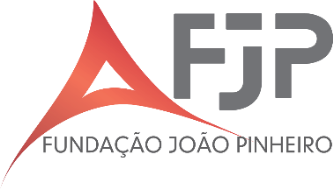 AVALIAÇÃO DE ESTÁGIO CURRICULAR SUPERVISIONADOAVALIAÇÃO DE ESTÁGIO CURRICULAR SUPERVISIONADODADOS DO ESTAGIÁRIODADOS DO ESTAGIÁRIODADOS DO ESTAGIÁRIONOME DO TUTOR:NOME DO TUTOR:NOME DO TUTOR:NOME DO ESTAGIÁRIO:NOME DO ESTAGIÁRIO:NOME DO ESTAGIÁRIO:SECRETARIA / ENTIDADE:SECRETARIA / ENTIDADE:SECRETARIA / ENTIDADE:ÁREA:ÁREA:DATA DE INÍCIO:ATIVIDADES DO ESTAGIÁRIOATIVIDADES DO ESTAGIÁRIOATIVIDADES DO ESTAGIÁRIOQUAIS SÃO AS PRINCIPAIS ATIVIDADES DESENVOLVIDAS? COMO ELAS ESTÃO PROPICIANDO EXPERIÊNCIAS PRÁTICAS E FAVORECENDO A FORMAÇÃO PROFISSIONAL DO ESTAGIÁRIO?QUAIS SÃO AS PRINCIPAIS ATIVIDADES DESENVOLVIDAS? COMO ELAS ESTÃO PROPICIANDO EXPERIÊNCIAS PRÁTICAS E FAVORECENDO A FORMAÇÃO PROFISSIONAL DO ESTAGIÁRIO?QUAIS SÃO AS PRINCIPAIS ATIVIDADES DESENVOLVIDAS? COMO ELAS ESTÃO PROPICIANDO EXPERIÊNCIAS PRÁTICAS E FAVORECENDO A FORMAÇÃO PROFISSIONAL DO ESTAGIÁRIO?AVALIAÇÃO DE FEEDBACKAVALIAÇÃO DE FEEDBACKAVALIAÇÃO DE FEEDBACK1 - O ESTAGIÁRIO APRESENTOU ALGUM TIPO DE DIFICULDADE NAS ATIVIDADES DESENVOLVIDAS? EM CASO AFIRMATIVO, O ALUNO FOI INFORMADO ACERCA DE TAIS DIFICULDADES E QUAIS AÇÕES FORAM REALIZADAS PARA SUPERAR ESSAS DIFICULDADES?1 - O ESTAGIÁRIO APRESENTOU ALGUM TIPO DE DIFICULDADE NAS ATIVIDADES DESENVOLVIDAS? EM CASO AFIRMATIVO, O ALUNO FOI INFORMADO ACERCA DE TAIS DIFICULDADES E QUAIS AÇÕES FORAM REALIZADAS PARA SUPERAR ESSAS DIFICULDADES?1 - O ESTAGIÁRIO APRESENTOU ALGUM TIPO DE DIFICULDADE NAS ATIVIDADES DESENVOLVIDAS? EM CASO AFIRMATIVO, O ALUNO FOI INFORMADO ACERCA DE TAIS DIFICULDADES E QUAIS AÇÕES FORAM REALIZADAS PARA SUPERAR ESSAS DIFICULDADES?2 - COMO VOCÊ AVALIA TECNICAMENTE O DESEMPENHO DO ESTAGIÁRIO?2 - COMO VOCÊ AVALIA TECNICAMENTE O DESEMPENHO DO ESTAGIÁRIO?2 - COMO VOCÊ AVALIA TECNICAMENTE O DESEMPENHO DO ESTAGIÁRIO?3 - COMO VOCÊ AVALIA O DESEMPENHO GERAL DO ESTAGIÁRIO?3 - COMO VOCÊ AVALIA O DESEMPENHO GERAL DO ESTAGIÁRIO?3 - COMO VOCÊ AVALIA O DESEMPENHO GERAL DO ESTAGIÁRIO?AVALIAÇÃO DE ESTÁGIO CURRICULAR SUPERVISIONADOAVALIAÇÃO DE ESTÁGIO CURRICULAR SUPERVISIONADOAVALIAÇÃO DE ESTÁGIO CURRICULAR SUPERVISIONADOAVALIAÇÃO DE FEEDBACKAVALIAÇÃO DE FEEDBACKAVALIAÇÃO DE FEEDBACKAVALIAÇÃO DE FEEDBACK4 - AVALIE O DESEMPENHO DE SEU ESTAGIÁRIO CONSIDERANDO CADA CRITÉRIO ABAIXO (PONTUAÇÃO TOTAL SERÁ AQUELA DEFINIDA PELO PROFESSOR DA DISCIPLINA INTEGRAÇÃO E DESENVOLVIMENTO PROFISSIONAL)4 - AVALIE O DESEMPENHO DE SEU ESTAGIÁRIO CONSIDERANDO CADA CRITÉRIO ABAIXO (PONTUAÇÃO TOTAL SERÁ AQUELA DEFINIDA PELO PROFESSOR DA DISCIPLINA INTEGRAÇÃO E DESENVOLVIMENTO PROFISSIONAL)4 - AVALIE O DESEMPENHO DE SEU ESTAGIÁRIO CONSIDERANDO CADA CRITÉRIO ABAIXO (PONTUAÇÃO TOTAL SERÁ AQUELA DEFINIDA PELO PROFESSOR DA DISCIPLINA INTEGRAÇÃO E DESENVOLVIMENTO PROFISSIONAL)4 - AVALIE O DESEMPENHO DE SEU ESTAGIÁRIO CONSIDERANDO CADA CRITÉRIO ABAIXO (PONTUAÇÃO TOTAL SERÁ AQUELA DEFINIDA PELO PROFESSOR DA DISCIPLINA INTEGRAÇÃO E DESENVOLVIMENTO PROFISSIONAL)DESEMPENHO NO ESTÁGIODESEMPENHO NO ESTÁGIODESEMPENHO NO ESTÁGIONOTAASSIDUIDADE/ PONTUALIDADE  - CUMPRIMENTO DO HORÁRIO E FREQÜÊNCIA AO ESTÁGIOASSIDUIDADE/ PONTUALIDADE  - CUMPRIMENTO DO HORÁRIO E FREQÜÊNCIA AO ESTÁGIOASSIDUIDADE/ PONTUALIDADE  - CUMPRIMENTO DO HORÁRIO E FREQÜÊNCIA AO ESTÁGIODINAMISMO/ INICIATIVA - CAPACIDADE DE PROPOR E/OU REALIZAR AÇÕES ADEQUADAS ESPONTANEAMENTE.DINAMISMO/ INICIATIVA - CAPACIDADE DE PROPOR E/OU REALIZAR AÇÕES ADEQUADAS ESPONTANEAMENTE.DINAMISMO/ INICIATIVA - CAPACIDADE DE PROPOR E/OU REALIZAR AÇÕES ADEQUADAS ESPONTANEAMENTE.CAPACIDADE DE ASSIMILAÇÃO - CAPACIDADE DE APRENDER E INTERPRETAR MÉTODOS E INSTRUÇÕES NOVAS.CAPACIDADE DE ASSIMILAÇÃO - CAPACIDADE DE APRENDER E INTERPRETAR MÉTODOS E INSTRUÇÕES NOVAS.CAPACIDADE DE ASSIMILAÇÃO - CAPACIDADE DE APRENDER E INTERPRETAR MÉTODOS E INSTRUÇÕES NOVAS.INTEGRAÇÃO COM A EQUIPE DE TRABALHO E AMBIENTE- FORMA PELA QUAL ESTABELECE CONTATO COM AS PESSOAS NO AMBIENTE DE TRABALHOINTEGRAÇÃO COM A EQUIPE DE TRABALHO E AMBIENTE- FORMA PELA QUAL ESTABELECE CONTATO COM AS PESSOAS NO AMBIENTE DE TRABALHOINTEGRAÇÃO COM A EQUIPE DE TRABALHO E AMBIENTE- FORMA PELA QUAL ESTABELECE CONTATO COM AS PESSOAS NO AMBIENTE DE TRABALHOPOSTURA - SIGILO, MATURIDADE PROFISSIONAL, LINGUAGEM E APRESENTAÇÃO.POSTURA - SIGILO, MATURIDADE PROFISSIONAL, LINGUAGEM E APRESENTAÇÃO.POSTURA - SIGILO, MATURIDADE PROFISSIONAL, LINGUAGEM E APRESENTAÇÃO.CONHECIMENTO TEÓRICO- CONHECIMENTO DOS CONCEITOS BÁSICOS EM RELAÇÃO AS ATIVIDADES QUE DESENVOLVE.CONHECIMENTO TEÓRICO- CONHECIMENTO DOS CONCEITOS BÁSICOS EM RELAÇÃO AS ATIVIDADES QUE DESENVOLVE.CONHECIMENTO TEÓRICO- CONHECIMENTO DOS CONCEITOS BÁSICOS EM RELAÇÃO AS ATIVIDADES QUE DESENVOLVE.APLICAÇÃO DO CONHECIMENTO - CAPACIDADE DE RELACIONAR A TEORIA E A PRÁTICAAPLICAÇÃO DO CONHECIMENTO - CAPACIDADE DE RELACIONAR A TEORIA E A PRÁTICAAPLICAÇÃO DO CONHECIMENTO - CAPACIDADE DE RELACIONAR A TEORIA E A PRÁTICADEDICAÇÃO - EMPENHO PARA ENVOLVER-SE EM ATIVIDADES E APRENDER COISAS NOVAS.DEDICAÇÃO - EMPENHO PARA ENVOLVER-SE EM ATIVIDADES E APRENDER COISAS NOVAS.DEDICAÇÃO - EMPENHO PARA ENVOLVER-SE EM ATIVIDADES E APRENDER COISAS NOVAS.VERSATILIDADE- FACILIDADE EM ADAPTAR-SE A DIFERENTES SITUAÇÕES NO DESEMPENHO DE SUAS ATIVIDADES.VERSATILIDADE- FACILIDADE EM ADAPTAR-SE A DIFERENTES SITUAÇÕES NO DESEMPENHO DE SUAS ATIVIDADES.VERSATILIDADE- FACILIDADE EM ADAPTAR-SE A DIFERENTES SITUAÇÕES NO DESEMPENHO DE SUAS ATIVIDADES.EFICIÊNCIA E ORGANIZAÇÃO - CAPACIDADE DE CUMPRIR PRAZOS COM QUALIDADE E ORGANIZAR-SE EM RELAÇÃO A TAREFAS E TRABALHOS QUE LHE SÃO CONFIADOS.EFICIÊNCIA E ORGANIZAÇÃO - CAPACIDADE DE CUMPRIR PRAZOS COM QUALIDADE E ORGANIZAR-SE EM RELAÇÃO A TAREFAS E TRABALHOS QUE LHE SÃO CONFIADOS.EFICIÊNCIA E ORGANIZAÇÃO - CAPACIDADE DE CUMPRIR PRAZOS COM QUALIDADE E ORGANIZAR-SE EM RELAÇÃO A TAREFAS E TRABALHOS QUE LHE SÃO CONFIADOS.STATUS DO ESTÁGIO APÓS O CUMPRIMENTO DAS 250H SEMESTRAISSTATUS DO ESTÁGIO APÓS O CUMPRIMENTO DAS 250H SEMESTRAISSTATUS DO ESTÁGIO APÓS O CUMPRIMENTO DAS 250H SEMESTRAISSTATUS DO ESTÁGIO APÓS O CUMPRIMENTO DAS 250H SEMESTRAIS___ ESTÁGIO EXTRACURRICULAR REMUNERADO ___NENHUM VÍNCULO DE ESTÁGIO___ ESTÁGIO EXTRACURRICULAR REMUNERADO ___NENHUM VÍNCULO DE ESTÁGIO___ ESTÁGIO EXTRACURRICULAR REMUNERADO ___NENHUM VÍNCULO DE ESTÁGIO___ ESTÁGIO EXTRACURRICULAR REMUNERADO ___NENHUM VÍNCULO DE ESTÁGIOASSINATURASASSINATURASASSINATURASASSINATURASTUTOR:TUTOR:DATA:DATA:ESTAGIÁRIO:ESTAGIÁRIO:DATA:DATA: